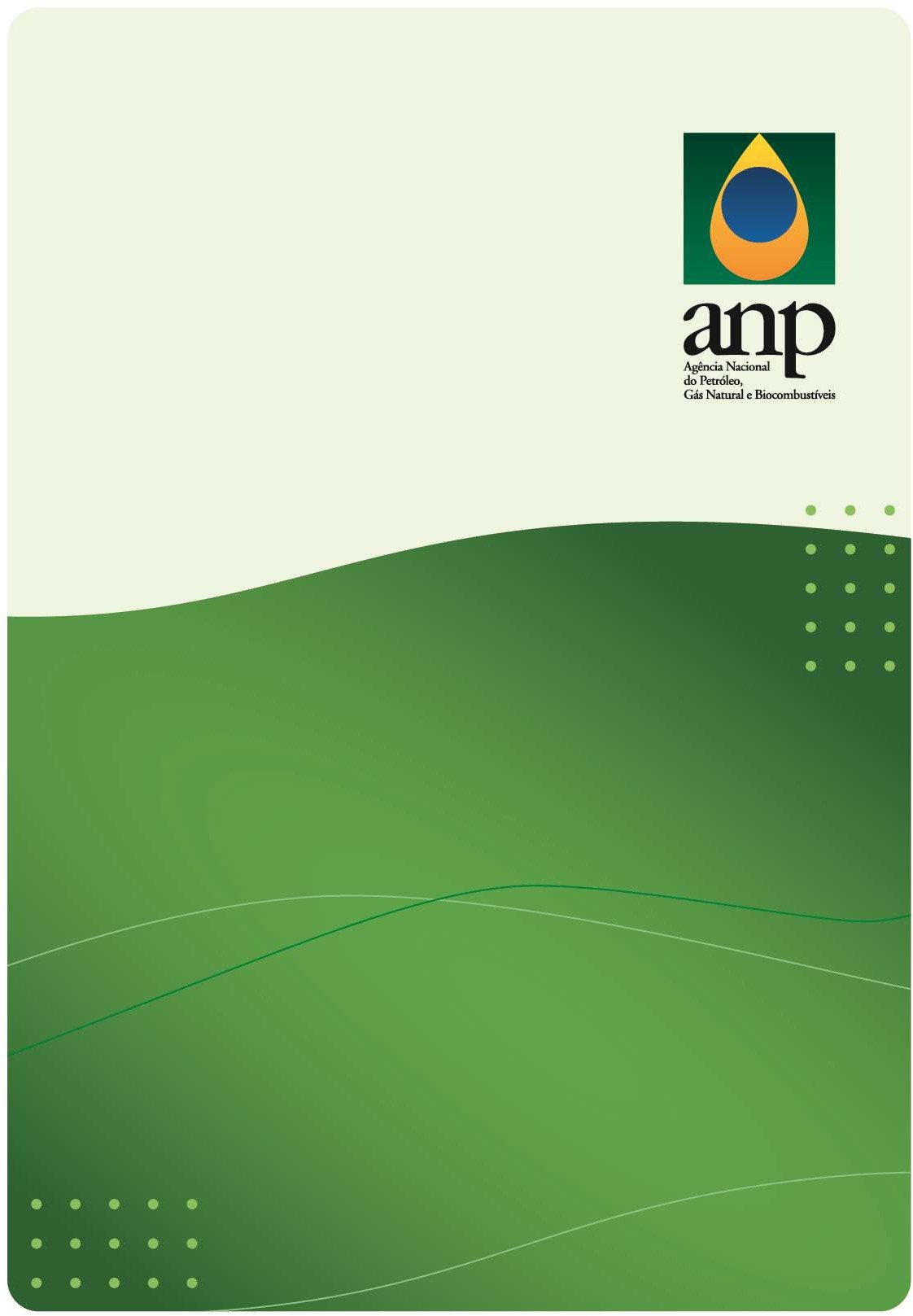 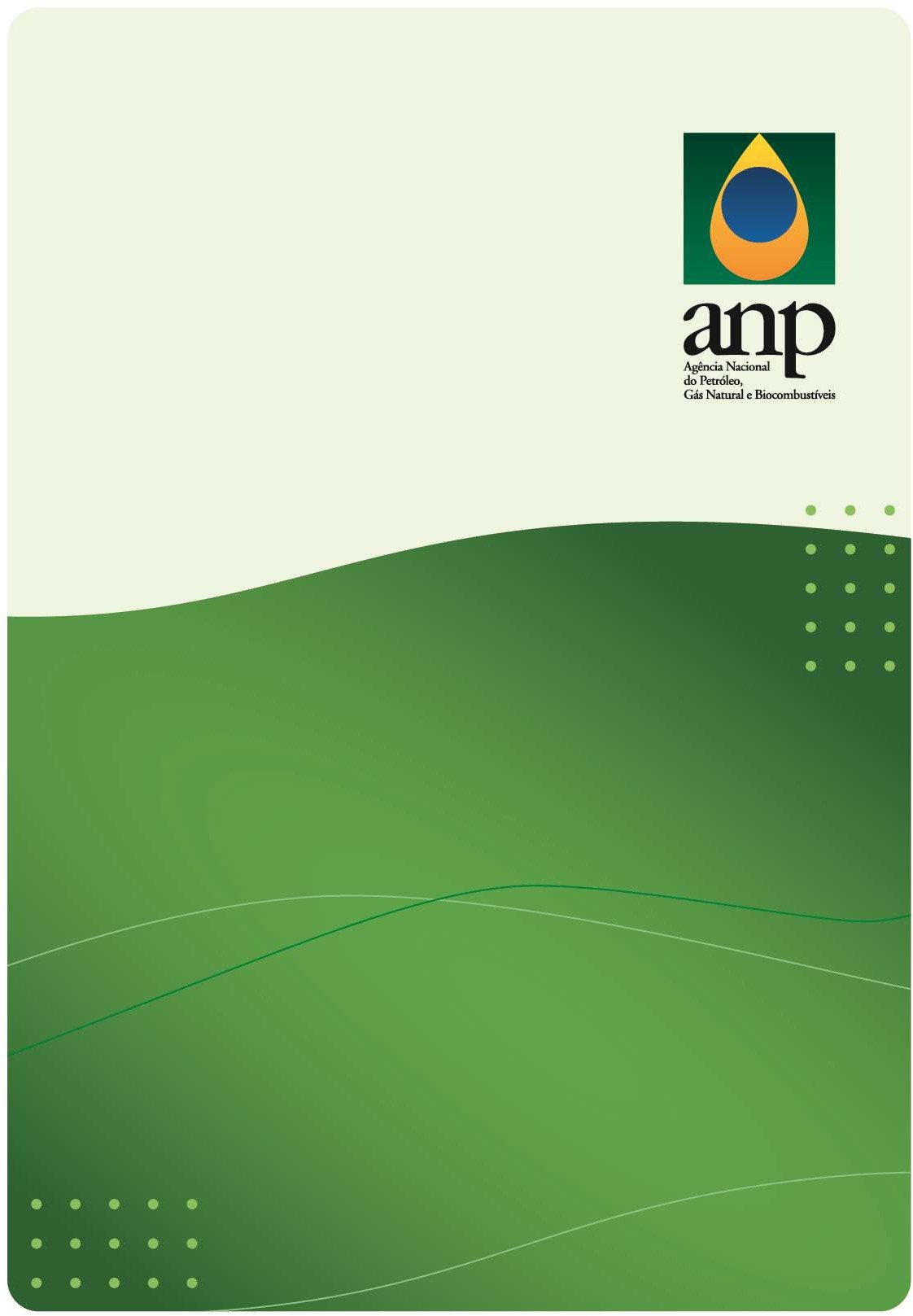 CHECKLIST DE DOCUMENTOS PARA OBTENÇÃO DE CADASTRO DE EMPRESA COMERCIALIZADORA DE ETANOL Superintendência de Distribuição e Logística – SDL Coordenação Geral de Autorizações – CRATResolução ANP nº 43/2009 – Art. 2°, 3° e 7° 1 - REQUERIMENTO, PROCURAÇÃO E DOCUMENTO DE IDENTIFICAÇÃO:- Requerimento assinado pelo responsável legal ou preposto- Procuração do preposto e cópia do respectivo domento de identificação (se necessário)- Documento de identificação de responsável legal2 - FICHA CADASTRAL:- Ficha cadastral preenchida, indicando os estabelecimentos que exercem a atividade de comércio exterior (matriz ou filiais), assinada por representante legal e acompanhada de cópia do seu documento de identificação.- Modelo disponível na página da ANP: https://www.gov.br/anp/pt-br/assuntos/distribuicao-e-revenda/fornecedor-de-etanol-para-fins-automotivos-resolucao-anp-no-43-20093 - AEA de produtor de etanol dos sócios:- AEA de produtor de etanol dos sócios - Empresa comercializadora de etanol: pessoa jurídica controlada diretamente ou indiretamente por dois ou mais produtores ou cooperativas de produtores de etanol, que se enquadre no art. 116 e no § 2o do art. 243 da Lei no 6.404, de 15 de dezembro de 1976, e que não poderá conter, em seu objeto social, a produção ou qualquer outra forma de industrialização de etanol:4 - CADASTRO NACIONAL DA PESSOA JURÍDICA (CNPJ):- Comprovante de inscrição e de situação cadastral no Cadastro Nacional de Pessoa Jurídica (CNPJ);- A emissão do documento documento deve ser atualizada e é disponibilizada no site da Receita Federal:https://solucoes.receita.fazenda.gov.br/Servicos/cnpjreva/Cnpjreva_Solicitacao.asp?5 – ATOS CONSTITUTIVOS:- Cópias autenticadas dos atos constitutivos da pessoa jurídica interessada e de todas as alterações realizadas nos últimos dois anos, registrados e arquivados na Junta Comercial, demonstrando que seja controlada direta ou indiretamente por dois ou mais produtores ou cooperativas de produtores de etanol, nos termos do inciso II do art. 2º, da Resolução.6 - CERTIDÃO DE HISTÓRICO EMITIDA PELA JUNTA COMERCIAL:- Certidão da Junta Comercial, contendo histórico de todas as alterações dos atos constitutivos da pessoa jurídica industriais.7 - SICAF:- SICAF emitido mediante atendimento aos níveis I, II e III; - Emissão de documento disponível em: http://www.comprasnet.gov.br/seguro/loginPortalUASG.asp8 - CERTIDÃO SIMPLIFICADA DE JUNTA COMERCIAL:- Certidão simplificada da Junta Comercial da qual conste o capital social integralizado de, no mínimo R$ 10.000.000,00 (dez milhões de reais).9 – EXERCÍCIO CUMULATIVO DE OUTRARS ATIVIDADES REGULADAS- Fornecedor de etanol combustível: i) produtor de etanol com unidade fabril instalada no território nacional, ii) cooperativa de produtores de etanol, iii) empresa comercializadora de etanol, iv) agente operador de etanol, ou v) importador de etanol, não podendo, em nenhum dos casos, exercer as atividades de distribuição ou revenda varejista de combustíveis líquidosMANUAL PARA PEDIDO DE AUTORIZAÇÃO DE OPERAÇÃO PARA DISTRIBUIDOR DE COMBUSTÍVEIS LÍQUIDOS | SDL/CRAT – ANP | 2022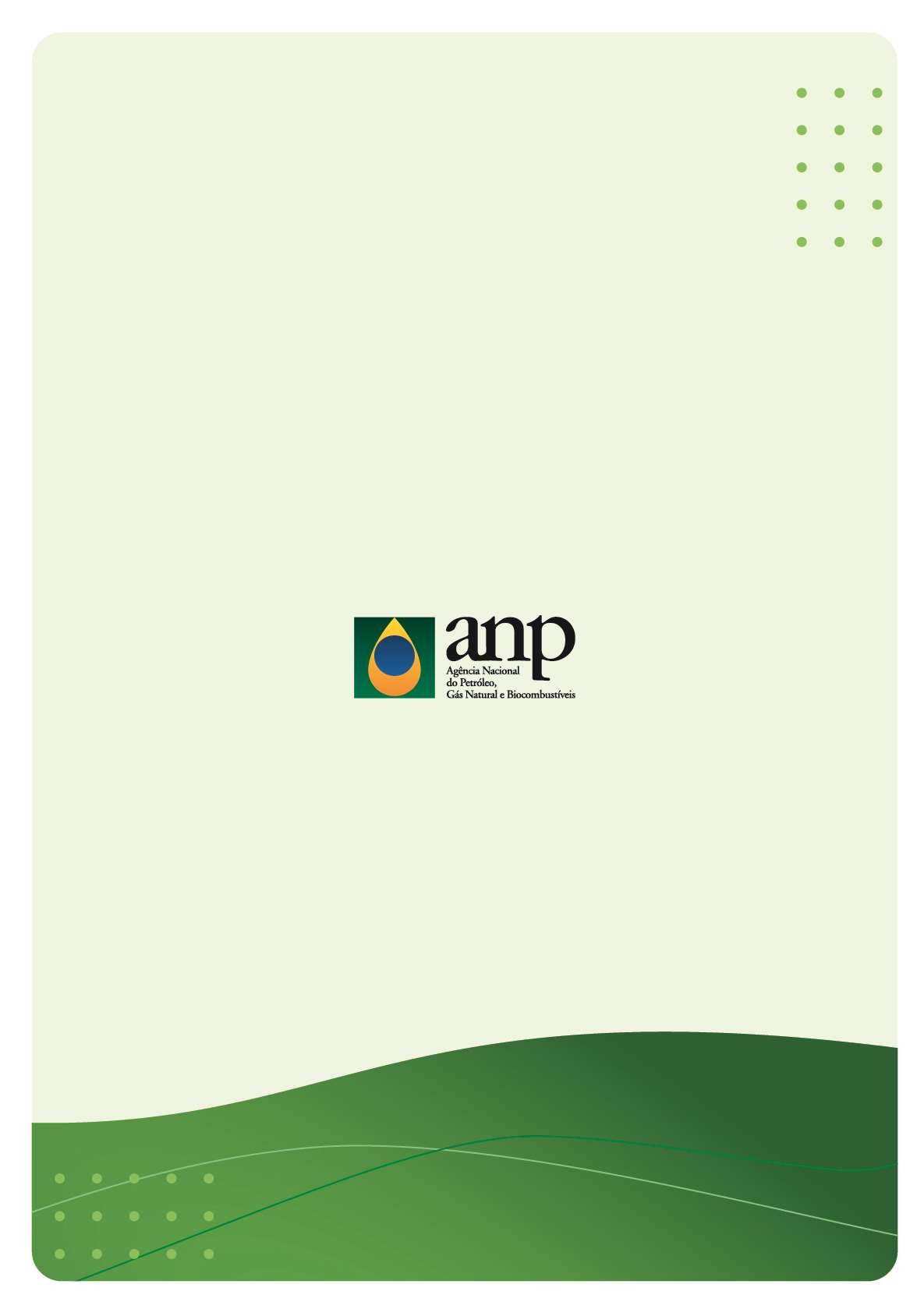 